АДМИНИСТРАЦИЯ ХАДЫЖЕНСКОГО ГОРОДСКОГО ПОСЕЛЕНИЯАПШЕРОНСКОГО РАЙОНАПОСТАНОВЛЕНИЕ от 22.07.0216                                                                                      № 430г. ХадыженскОб утверждении муниципальной программы «Обеспечение жильем молодых семей» на 2017 год	В целях реализации подпрограммы «Обеспечение жильём молодых семей» федеральной целевой программы «Жилище» на 2015 – 2020 годы, утверждённой постановлением Правительства Российской Федерации от 17.12.2010 № 1050 «О федеральной целевой программе «Жилище»  на 2011 – 2015 годы»  (с изменениями, утвержденными постановлением  Правительства Российской Федерации от 26 мая 2016 года  № 466 «О внесении изменений в федеральную  целевую  программу  «Жилище»  на  2015 – 2020  годы»),             п о с т а н о в л я ю:		1. Утвердить муниципальную программу Хадыженского городского поселения Апшеронского района «Обеспечение жильем молодых семей» на 2017 год (прилагается).	2. Отделу организационно-кадровой работы администрации Хадыженского городского поселения Апшеронского района (Варельджан)  разместить настоящее постановление в сети Интернет на официальном сайте администрации Хадыженского городского поселения Апшеронского района.	3. Контроль за выполнением настоящего постановления возложить на заместителя главы Хадыженского городского поселения Апшеронского района Е.В.Исхакову.	4. Постановление вступает в силу с 1 января 2017 года.Глава Хадыженского городскогопоселения Апшеронского района                                                      Ф.В.КравцовПРИЛОЖЕНИЕУТВЕРЖДЕН постановлением  администрацииХадыженского городского поселенияАпшеронского районаот  ________ г. № ___ПАСПОРТпрограммы «Обеспечение жильем молодых семей»1. Характеристика текущего состояния и прогноз развития поселенияв области обеспечения жильем молодых семей Жилищная проблема в Хадыженском городском поселении Апшеронского района является одной из наиболее социальных проблем. В текущих условиях, когда практически все кредитные организации установили минимальный размер первоначального взноса не менее 30 процентов стоимости жилья, основными факторами, сдерживающими использование заемных средств для приобретения или строительства жилья, являются отсутствие у значительного числа граждан средств для уплаты первоначального взноса по жилищному или ипотечному жилищному кредиту, а также высокая процентная ставка за использование кредитных средств.Как правило, молодые семьи не могут получить доступ на рынок жилья без бюджетной поддержки. Даже имея достаточный уровень дохода для получения ипотечного жилищного кредита, они не могут уплатить первоначальный взнос при получении кредита. Молодые семьи в основном являются приобретателями первого в своей жизни жилья, а значит, не имеют в собственности жилого помещения, которое можно было бы использовать в качестве обеспечения уплаты первоначального взноса при получении ипотечного жилищного кредита или займа. К тому же, как правило, они еще не имеют возможности накопить на эти цели необходимые средства. Однако такая категория населения имеет хорошие перспективы роста заработной платы по мере повышения квалификации, и государственная помощь в предоставлении средств на уплату первоначального взноса при получении ипотечных жилищных кредитов или займов будет являться для них хорошим стимулом дальнейшего профессионального роста.Поддержка молодых семей при решении жилищной проблемы станет основной стабильных условий жизни для этой наиболее активной части населения, повлияет на улучшение демографической ситуации в поселении. Возможность решения жилищной проблемы, в том числе с привлечением средств ипотечного жилищного кредита или займа, создаст для молодежи стимул к повышению качества трудовой деятельности, уровня квалификации в целях роста заработной платы. Решение жилищной проблемы молодых семей поселения позволит сформировать экономически активный слой населения.Необходимость устойчивого функционирования системы улучшения жилищных условий молодых семей определяет целесообразность использования программно-целевого метода для решения их жилищной проблемы, поскольку эта проблема:- является одной из приоритетных и ее решение позволит обеспечить улучшение жилищных условий и качества жизни молодых семей;- носит комплексный характер и ее решение окажет влияние на рост социального благополучия и общее экономическое развитие.Программа направлена на реализацию одного из приоритетных направлений национального проекта «Доступное и комфортное жилье – гражданам России», который предполагает формирование системы оказания государственной поддержки определенным категориям граждан в приобретении жилья или строительстве индивидуального жилого дома.2. Цели, задачи и целевые показатели, сроки и этапыреализации программыЦелью программы является предоставление поддержки в решении жилищной проблемы семьям, признанным в установленном порядке нуждающимися в улучшении жилищных условий.Задачей программы является:- обеспечение предоставления молодым семьям – участникам программы социальных выплат на приобретение жилья или строительство индивидуального жилого дома (далее – социальные выплаты).Основными принципами реализации программы являются:- добровольность участия в программе молодых семей;- признание молодой семьи нуждающейся в улучшении жилищных условий в соответствии с требованиями программы;- возможность для молодых семей реализовать свое право на получение поддержки за счет средств, предоставляемых в рамках программы из федерального бюджета, краевого бюджета и местного бюджета на улучшение жилищных условий только 1 раз. Срок реализации программы - 2017 год.Информация о целях, задачах и характеризующих их целевых показателях программы приводится в таблице №1.                               Таблица №1Цели, задачи и целевые показатели программы3. Перечень мероприятий программыОрганизация мероприятий предусматривает:- формирование списков молодых семей для участия в программе; - выдачу молодым семьям свидетельств на получение социальной выплаты на приобретение жилья или строительство индивидуального жилого дома, исходя из объемов бюджетных ассигнований, предусмотренных на эти цели в местном бюджете, в том числе субсидии из краевого бюджета. Полученное свидетельство сдается его владельцем в банк, отобранный администрацией Краснодарского края для обслуживания средств, предусмотренных на предоставление социальных выплат, где на имя члена молодой семьи открывается банковский счет, предназначенный для зачисления социальной выплаты. Молодая семья - владелец свидетельства заключает договор банковского счета с банком по месту приобретения жилья.Перечень мероприятий программы представлен в таблице № 2.Таблица № 2	Перечень мероприятий программы 4. Обоснование ресурсного обеспечения программыВ целях реализации программы предполагается привлечение средств федерального и краевого бюджетов.Информация об общем объеме финансирования программы по годам реализации и объемах финансирования приводится в таблице № 3.Таблица №3Ресурсное обеспечение реализации программы5. Механизм реализации программыТекущее управление программой осуществляет муниципальное казенное  учреждение «Центр развития ЖКХ» Хадыженского городского поселения Апшеронского района  – координатор программы.Муниципальное казенное учреждение «Центр развития ЖКХ» Хадыженского городского поселения Апшеронского района  в процессе реализации программы:- обеспечивает разработку и реализацию программы;- организует работу по достижению целевых показателей программы;- представляет координатору муниципальной программы отчетность о реализации программы, а также информацию, необходимую для проведения оценки эффективности реализации муниципальной программы, мониторинга ее реализации и подготовки доклада о ходе реализации муниципальной программы;- осуществляет иные полномочия, установленные муниципальной программой (программой).Координатор программы разрабатывает план реализации на очередной год и плановый период (далее – план реализации).В плане реализации отражаются:- контрольные события, оказывающие существенное влияние на сроки и результаты реализации программы (с указанием их сроков и ожидаемых результатов, позволяющих определить наступление контрольного события программы);- координатор программы, ответственный за контрольные события.Координатор программы ежеквартально, до 20-го числа месяца, следующего за отчетным кварталом, подготавливает отчетные формы мониторинга реализации программы.Координатор программы подготавливает доклад о ходе реализации программы на бумажных и электронных носителях.Порядок ведения мониторинга и отчетности о реализации программы указан в постановлении администрации Хадыженского городского поселения Апшеронского района 08 декабря 2014 года № 565 «Об утверждении порядка принятия решения о разработке, формирования, реализации и оценки эффективности реализации муниципальных программ Хадыженского городского поселения Апшеронского района».Субсидия в бюджет Хадыженского городского поселения Апшеронского района перечисляется департаментом по финансовому и фондовому рынку Краснодарского края (далее – департамент) в пределах лимитов бюджетных обязательств, предусмотренных на софинансирование предоставления социальных выплат молодым семьям при соблюдении условий предоставления субсидии:   - целевое направление использования бюджетных средств;- наличие в местном бюджете бюджетных ассигнований на исполнение расходного обязательства Хадыженского городского поселения Апшеронского района по предоставлению социальных выплат молодым семьям;- заключение соглашения между главным распорядителем (распорядителем) средств краевого бюджета и администрацией Хадыженского городского поселения Апшеронского района о предоставлении субсидии из краевого бюджета бюджету поселения на софинансирование расходных обязательств Хадыженского городского поселения Апшеронского района (далее - соглашение).Не использованные в текущем финансовом году остатки субсидии, потребность в которых отсутствует, подлежат перечислению в доход краевого бюджета в порядке, установленном законодательством.Администрация Хадыженского городского поселения Апшеронского района несет ответственность за нецелевое использование субсидии.Оценка эффективности использования субсидии администрацией Хадыженского городского поселения Апшеронского района осуществляется исходя из достижения значений показателя результативности предоставления субсидии, которым является количество молодых семей, улучшивших жилищные условия при оказании содействия за счет средств краевого бюджета, в том числе за счет средств, источником финансового обеспечения которых являются средства федерального бюджета, за счет средств бюджета поселения.В целях проведения оценки эффективности использования субсидии администрация Хадыженского городского поселения Апшеронского района ежемесячно до 5-го числа представляет в департамент отчет о выданных свидетельствах молодым семьям - претендентам и об использовании социальных выплат на основании соглашения.Заместитель главы Хадыженского городского поселенияАпшеронского района                                                               Е.В.ИсхаковаНаименованиепрограммыпрограмма «Обеспечение жильем молодых семей» (далее – программа) Координаторпрограммымуниципальное казенное учреждение   «Центр развития ЖКХ» Хадыженского  городского  поселения   Апшеронского района Участники программыне предусмотрены Цельпрограммыпредоставление поддержки в решении жилищной проблемы семьям, признанным в установленном порядке нуждающимися в улучшении жилищных условийЗадачапрограммыобеспечение предоставления молодым семьям – участникам программы социальных выплат на приобретение жилья или строительство индивидуального жилого дома Перечень целевыхпоказателейпрограммыколичество молодых семей, являющихся участниками программы количество молодых семей, улучшивших жилищные условия при оказании содействия за счет средств федерального, краевого и местного бюджетовЭтапы и сроки реализациипрограммы2017 годОбъемы бюджетныхассигнованийпрограммыобщий  объем  финансирования  по  программе  1767,15 тыс.рублей,  в том числе:из средств федерального бюджета:600,831 тыс. рублейиз средств краевого бюджета:1077,961 тыс. рублейиз средств бюджета поселения:88,358 тыс. рублейКонтроль за выполнениемпрограммыадминистрация Хадыженского городского поселения Апшеронского района № п/пНаименование целевогопоказателяЕдиница измеренияСтатус 2017 год123451.Количество молодых семей, являющихся участниками программыединиц32.Количество молодых семей, улучшивших жилищные условия при оказании содействия за счет средств федерального, краевого и местного бюджетовединиц0№ п/пНаименованиемероприятияСтатус Источник финансированияОбъем финансирования, всего (тыс. руб.)В том числе в годНепосредственный результат реализации мероприятияМуниципальный заказчик, главный распорядитель (распорядитель) бюджетных средств, исполнительМуниципальный заказчик, главный распорядитель (распорядитель) бюджетных средств, исполнитель№ п/пНаименованиемероприятияСтатус Источник финансированияОбъем финансирования, всего (тыс. руб.)2017 годНепосредственный результат реализации мероприятияМуниципальный заказчик, главный распорядитель (распорядитель) бюджетных средств, исполнительМуниципальный заказчик, главный распорядитель (распорядитель) бюджетных средств, исполнитель1234567881ЦельПредоставление поддержки в решении жилищной проблемы семьям, признанным в установленном порядке нуждающимися в улучшении жилищных условийПредоставление поддержки в решении жилищной проблемы семьям, признанным в установленном порядке нуждающимися в улучшении жилищных условийПредоставление поддержки в решении жилищной проблемы семьям, признанным в установленном порядке нуждающимися в улучшении жилищных условийПредоставление поддержки в решении жилищной проблемы семьям, признанным в установленном порядке нуждающимися в улучшении жилищных условийПредоставление поддержки в решении жилищной проблемы семьям, признанным в установленном порядке нуждающимися в улучшении жилищных условийПредоставление поддержки в решении жилищной проблемы семьям, признанным в установленном порядке нуждающимися в улучшении жилищных условий1.1ЗадачаОбеспечение предоставления молодым семьям – участникам программы социальных выплат на приобретение жилья или строительство индивидуального жилого домаОбеспечение предоставления молодым семьям – участникам программы социальных выплат на приобретение жилья или строительство индивидуального жилого домаОбеспечение предоставления молодым семьям – участникам программы социальных выплат на приобретение жилья или строительство индивидуального жилого домаОбеспечение предоставления молодым семьям – участникам программы социальных выплат на приобретение жилья или строительство индивидуального жилого домаОбеспечение предоставления молодым семьям – участникам программы социальных выплат на приобретение жилья или строительство индивидуального жилого домаОбеспечение предоставления молодым семьям – участникам программы социальных выплат на приобретение жилья или строительство индивидуального жилого дома1.1.1Предоставление социальных выплат молодым семьям на приобретение (строительство) жилья3всего1767,151767,15предоставление 3 молодым семьям социальных выплатадминистрация Хадыженского городского поселения Апшеронского района1.1.1Предоставление социальных выплат молодым семьям на приобретение (строительство) жилья3краевой бюджет1077,9611077,961предоставление 3 молодым семьям социальных выплатадминистрация Хадыженского городского поселения Апшеронского района1.1.1Предоставление социальных выплат молодым семьям на приобретение (строительство) жилья3федеральный бюджет600,831600,831предоставление 3 молодым семьям социальных выплатадминистрация Хадыженского городского поселения Апшеронского района1.1.1Предоставление социальных выплат молодым семьям на приобретение (строительство) жилья3бюджетпоселения88,35888,358предоставление 3 молодым семьям социальных выплатадминистрация Хадыженского городского поселения Апшеронского района1.1.1Предоставление социальных выплат молодым семьям на приобретение (строительство) жилья3внебюджетные источники--предоставление 3 молодым семьям социальных выплатадминистрация Хадыженского городского поселения Апшеронского районаИТОГО по программевсего1767,151767,15ИТОГО по программекраевой бюджет1077,9611077,961ИТОГО по программефедеральный бюджет600,831600,831ИТОГО по программебюджетпоселения88,35888,358ИТОГО по программевнебюджетные источники--Наименование программыИсточник финансированияОбъем финансирования, всего (тыс. руб.)В том числе по годамВ том числе по годамВ том числе по годамНаименование программыИсточник финансированияОбъем финансирования, всего (тыс. руб.)2017 год2018 год2019 год1234567ПрограммаОбеспечение жильем молодых семейвсего1767,151767,15--ПрограммаОбеспечение жильем молодых семейкраевой бюджет1077,9611077,961--ПрограммаОбеспечение жильем молодых семейбюджетпоселения88,35888,358--ПрограммаОбеспечение жильем молодых семейфедеральный  бюджет600,831600,831--ПрограммаОбеспечение жильем молодых семейвнебюджетныеисточники----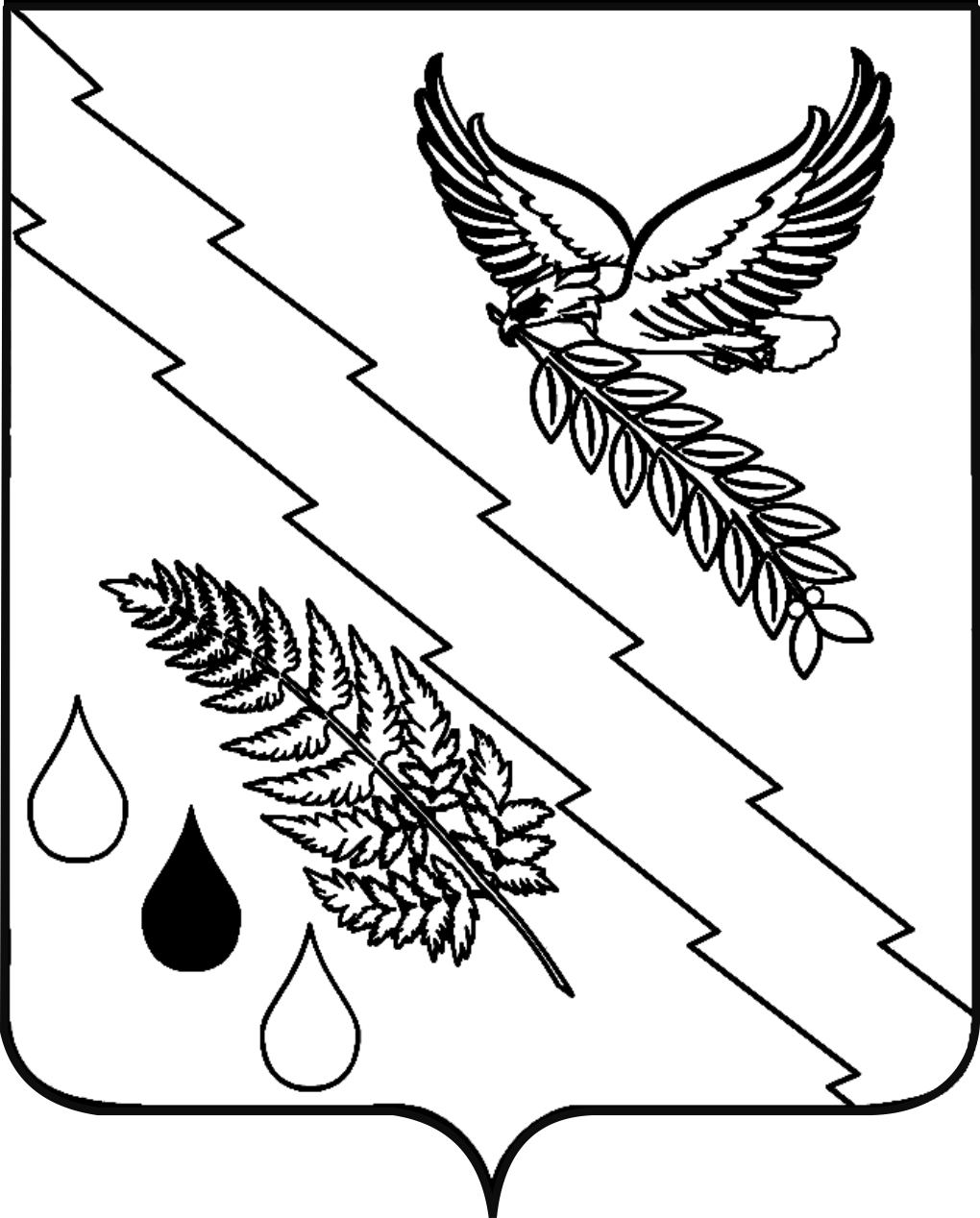 